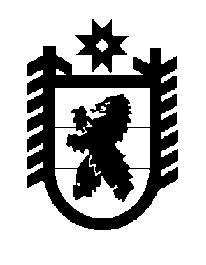 Российская Федерация Республика Карелия    ПРАВИТЕЛЬСТВО РЕСПУБЛИКИ КАРЕЛИЯПОСТАНОВЛЕНИЕот  29 сентября 2014 года № 301-Пг. Петрозаводск О признании утратившим силу постановления  Правительства Республики Карелия от 14 августа 2014 года № 266-ППравительство Республики Карелия п о с т а н о в л я е т:Признать утратившим силу постановление Правительства Республики Карелия от 14 августа 2014 года № 266-П «О распределении на 2014 год субсидий бюджетам муниципальных районов и городских округов на реализацию мероприятий Федеральной целевой программы развития образования на 2011-2015 годы по направлению «Распространение на всей территории Российской Федерации современных моделей успешной социализации детей».           Глава Республики  Карелия                                                            А.П. Худилайнен